МУНИЦИПАЛЬНОЕ БЮДЖЕТНОЕ ДОШКОЛЬНОЕ ОБРАЗОВАТЕЛЬНОЕ УЧРЕЖДЕНИЕ – ДЕТСКИЙ САД КОМБИНИРОВАННОГО ВИДА №3  БАРАБИНСКОГО РАЙОНА НОВОСИБИРСКОЙ ОБЛАСТИДетский проект«Моя малая Родина»Выполнил Лукашов Илья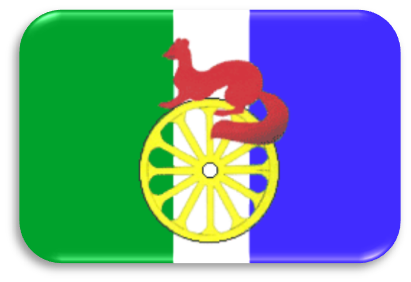 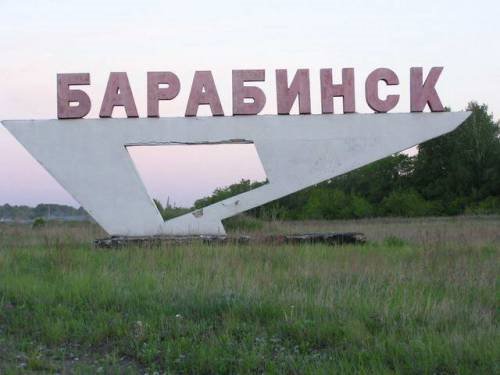 Цель: создание условий для знакомства с достопримечательностями сверстников.Барабинск город расположен на юго-востоке Западно-Сибирской равнины, на Барабинской низменности, на левом берегу реки Омь, в 315 км к западу от Новосибирска.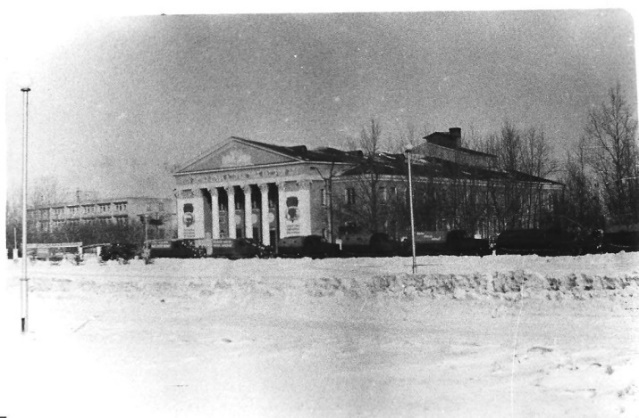 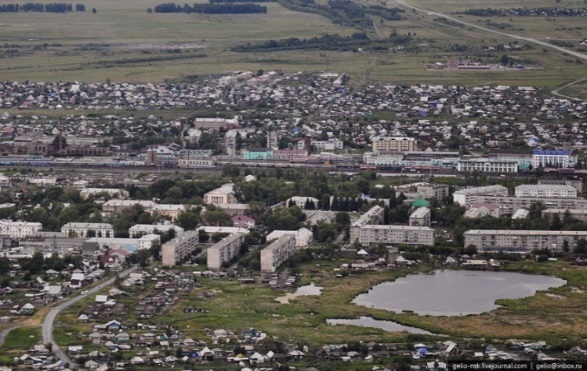 Наш город становится всё больше и красивее Здесь дети танцуют и поют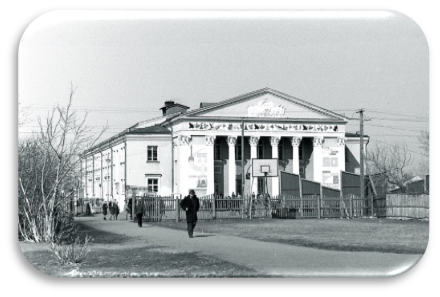 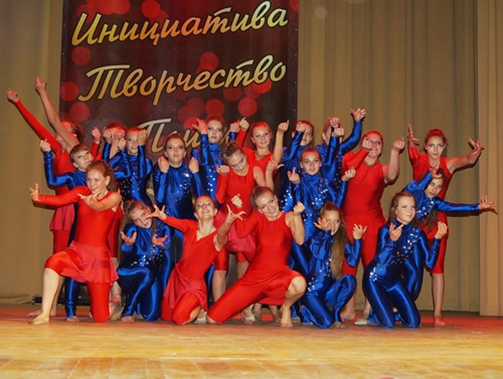 Барабинский краеведческий музей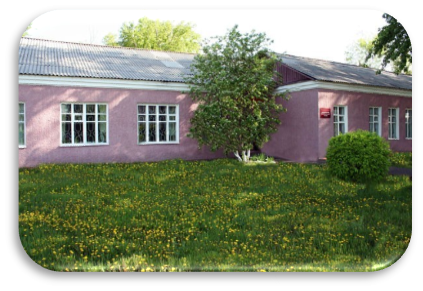 В нем находятся животные, проживающие в наших лесах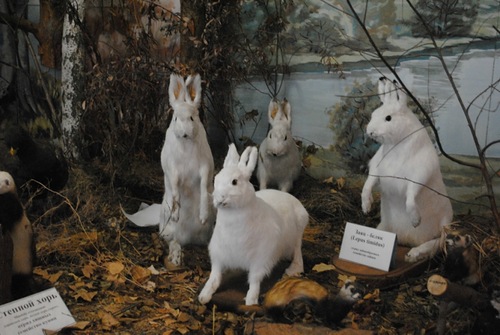 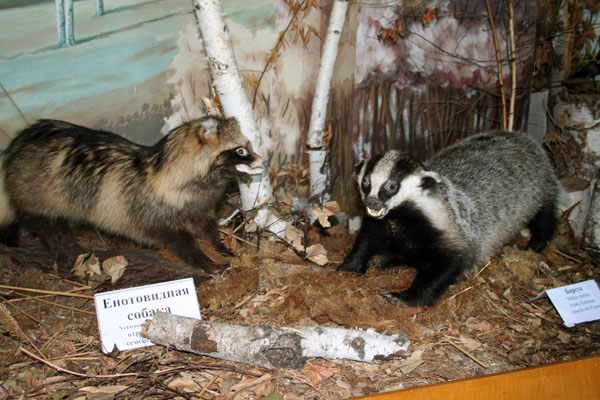 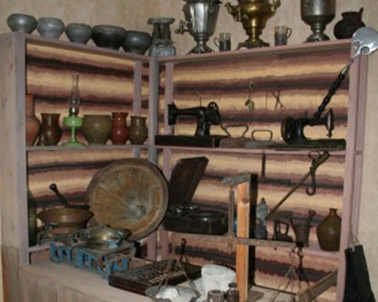 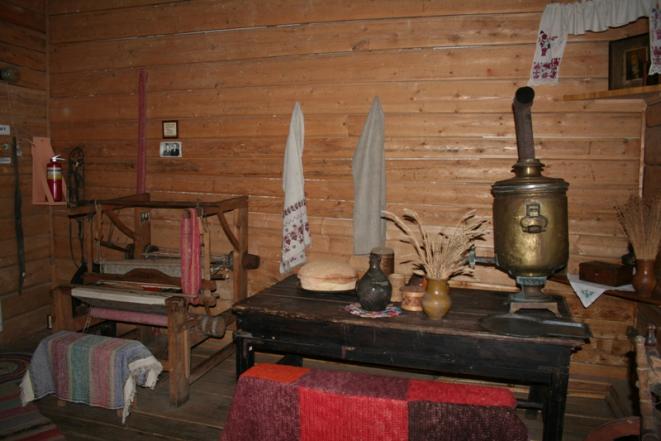 Памятник борцам                                     за советскую власть.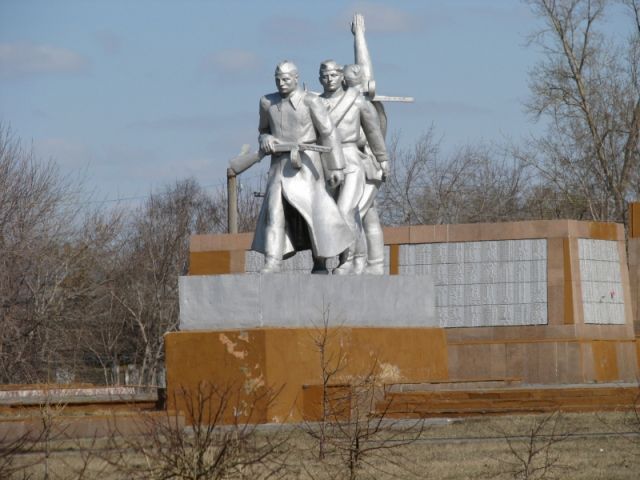 Памятник воинамВеликой Отечественной войны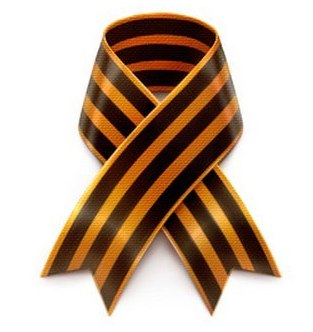 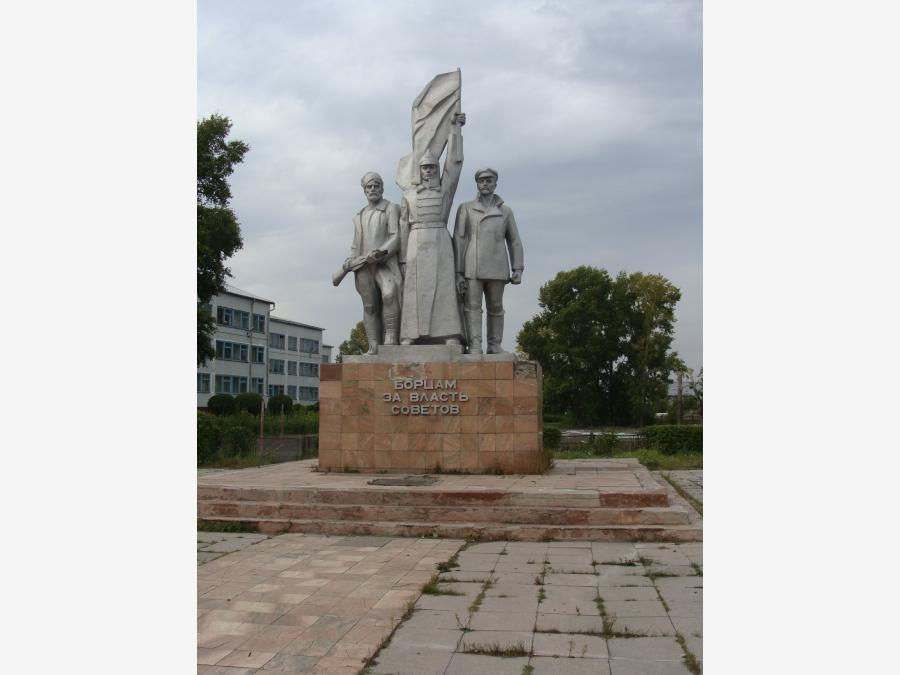 Церковь Иконы Божией Матери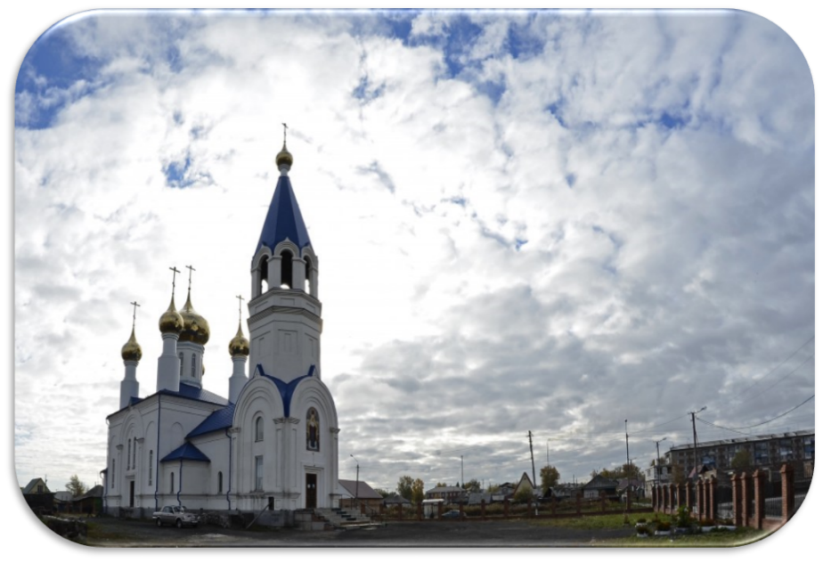 Памятник пассажирскому электровозу, символу тружеников железнодорожного узла станции Барабинск Западно-Сибирской железной дороги. 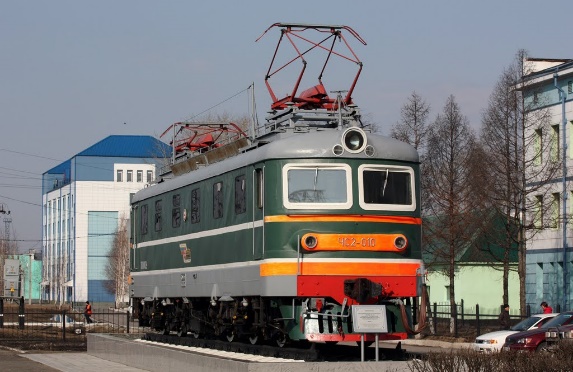 Для города железнодорожников вокзал – особое место. Это и ворота в город, и его украшение. Вокзал 1955 года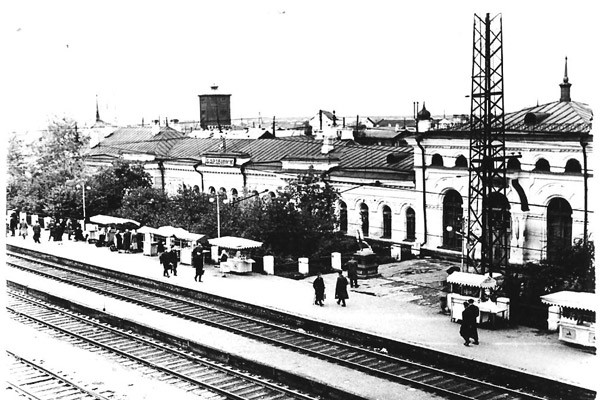 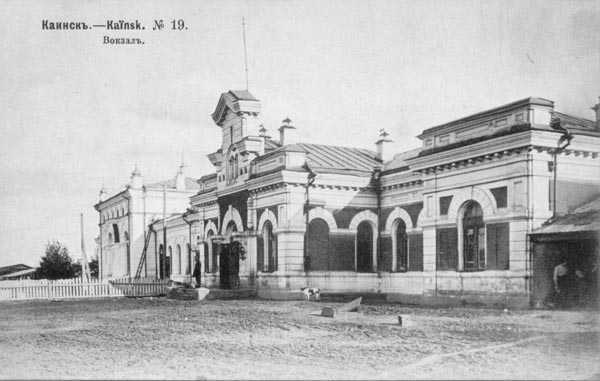 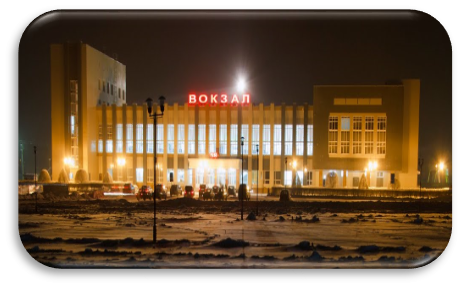 Стадион Локомотив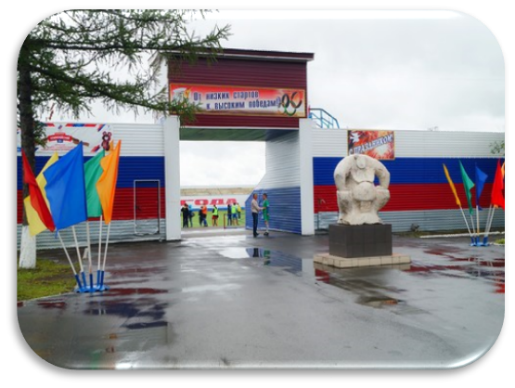 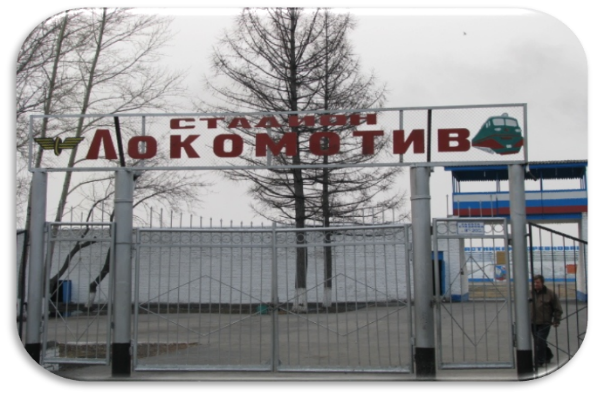 На стадионе занимаются разными видами спорта! 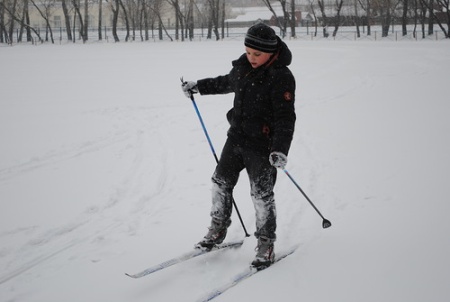 Играют в футбол, в хоккей, волейбол, самбо, теннис, катаются на коньках, лыжах.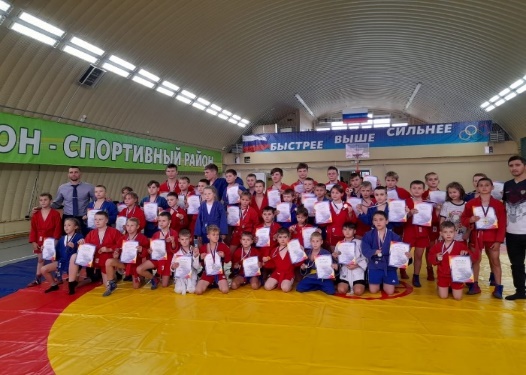 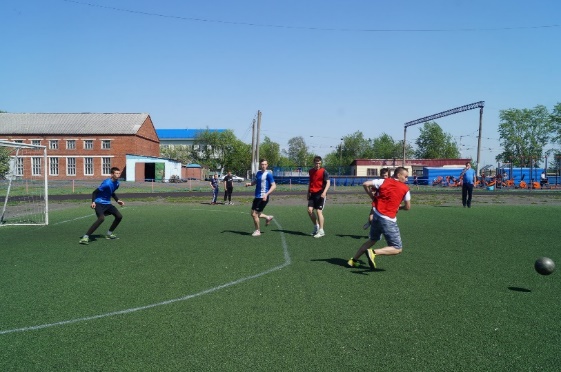 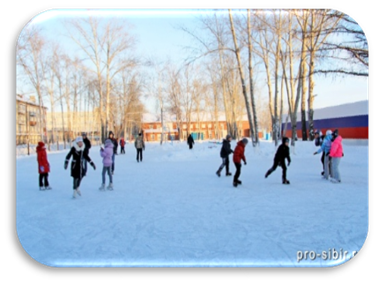 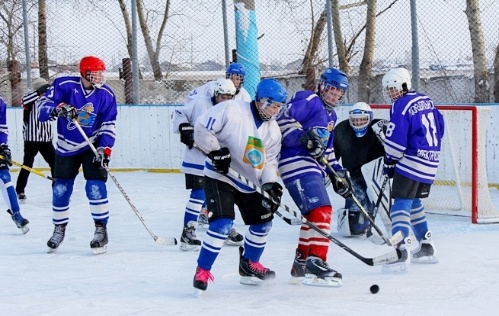 В нашем городе есть и другие достопримечательности, приятные и интересные места.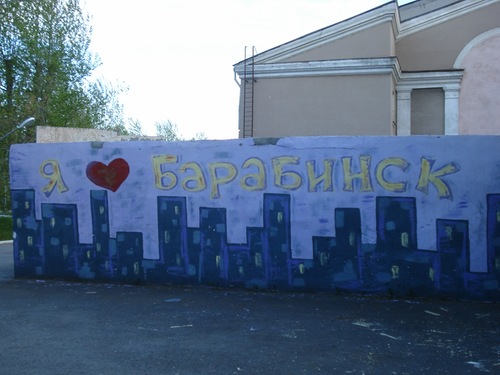 